Puerta de la Catedral de Burgos. Gótico XIII.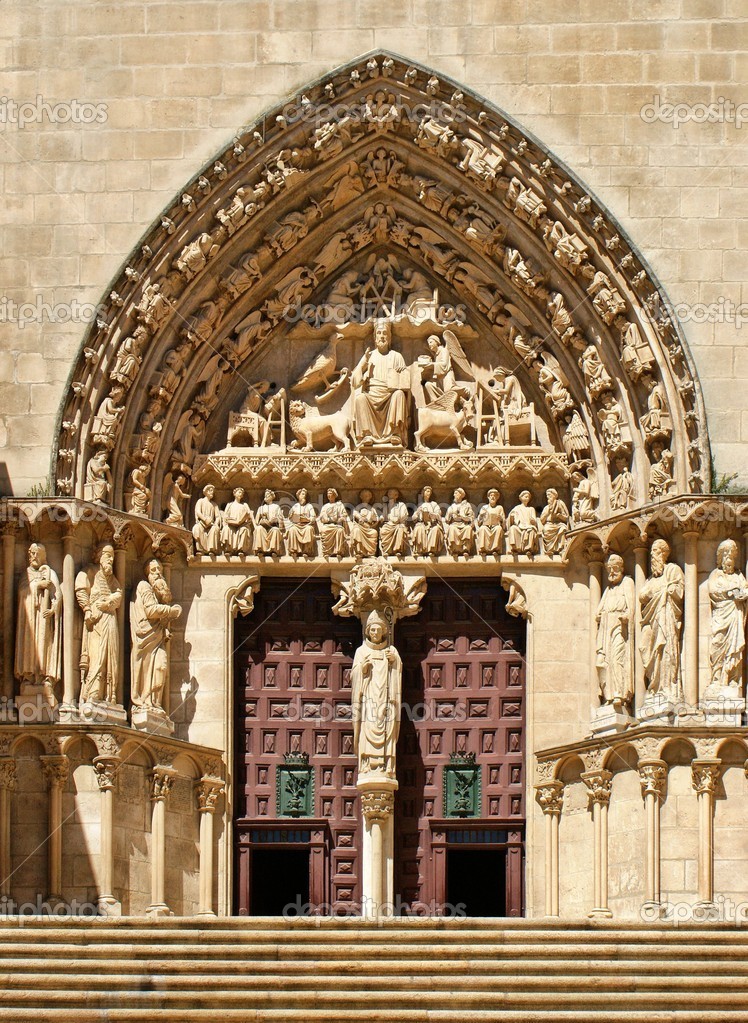 La puerta de las catedrales nos llevan a pensar en el Creador de la bellezay a pedirle que nos perfile según los arcos que miran al cielosegún los huecos que dan paso a la luzy según la vida de las figuras que se esculpieron en sus arcos y soportesTe damos gracias, Señor del cielo y de la luzpor haber inspirado a muchos artistas a perfilar en las dovelas centenarias los signos de tu amor y los gestos de tu presencia en el mundoPortada de la catedral de León siglo XIII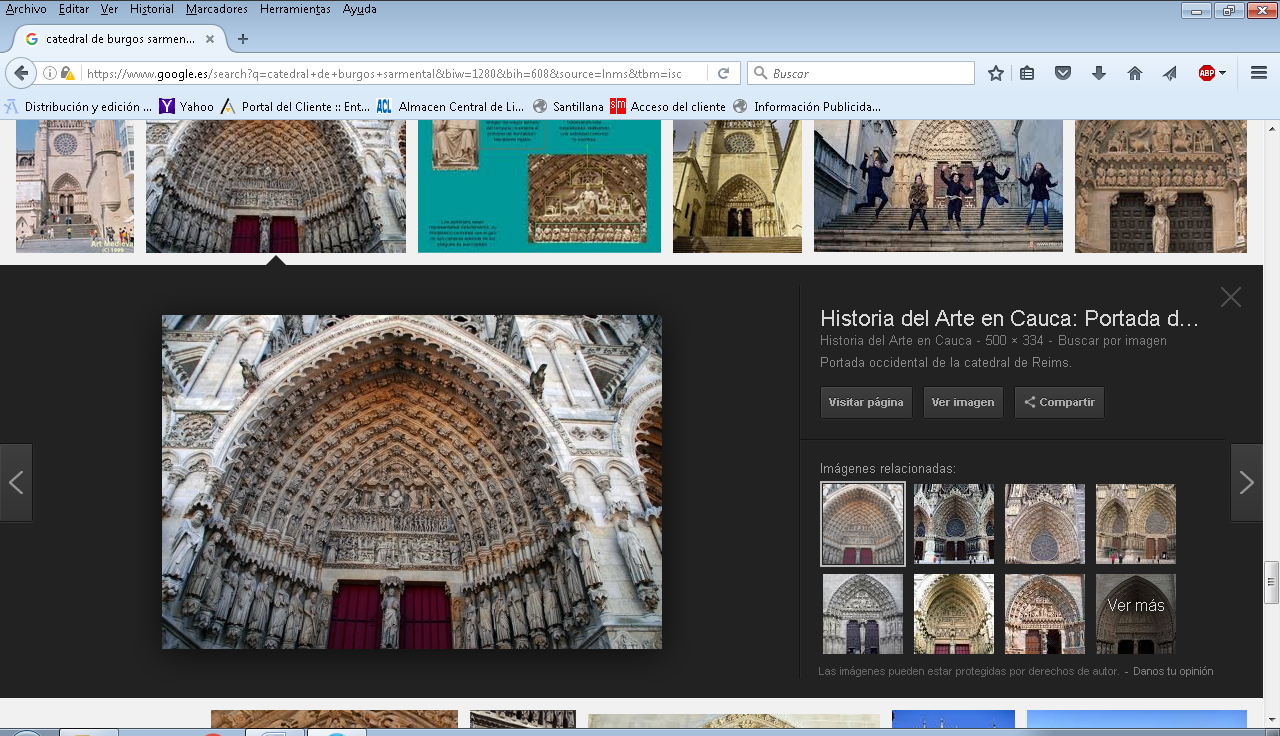 Justo Juez, Jesús, Hijo de Diosque reinas e inspiras amor y justiciadesde los templos románicosY misericordia con la cercanía de tu Madre santa,en los templos góticosMerecen nuestros sarificios para buscar y encontrar tus regalosen los templos en los que elevamos nuestras plegarias a tu Padre celestialY en donde recibimos las inspiraciones del divino Espíritu que nos nos mandaste a la tierra.Vidriera central de la Santa Capilla de ParísIsla de Francia Siglo XIII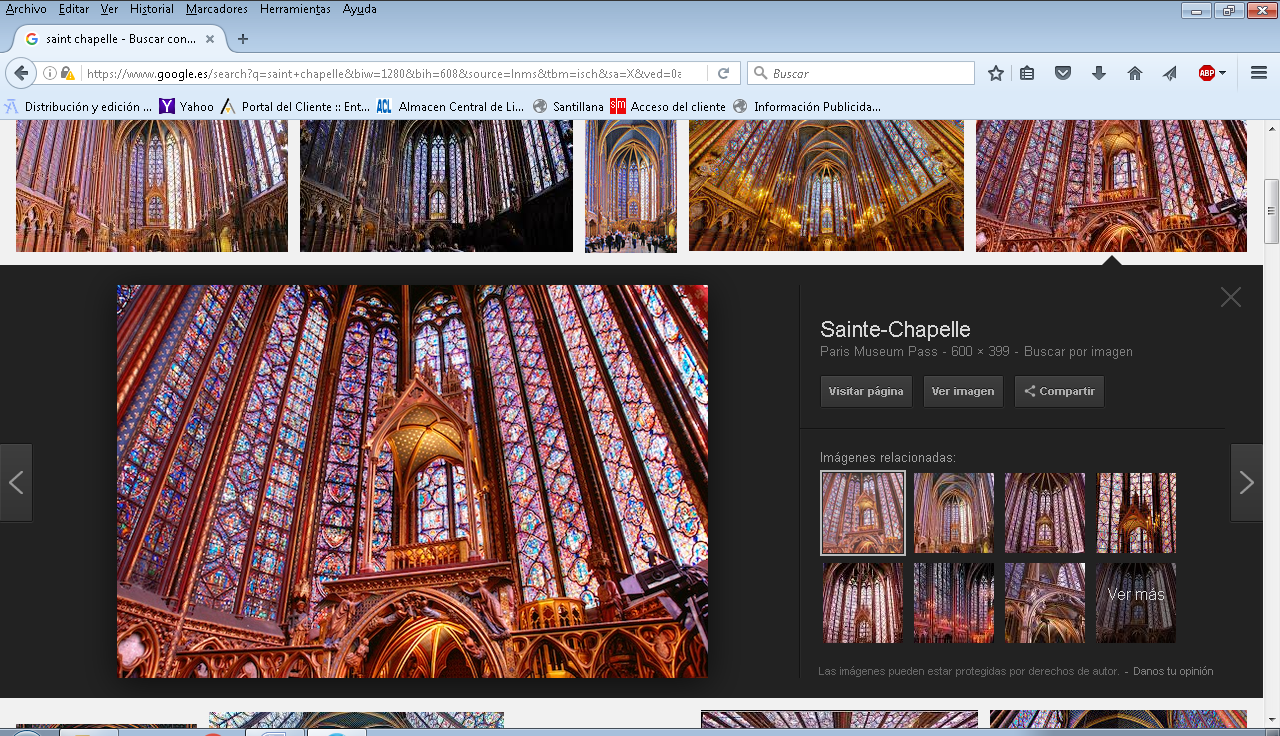 Señor Jesús, Hijo del Padre,que con el Espírito santo existe desde siempreEres portador de la luz sublime de la salvaciónTe vemos a través de los rayos del universo que descienden del cieloy entran por los ventanales de las almas  no sólo por góticos huecos de las paredes de los templos.Ayúdanos a ver en la luz el reflejo de tu gloriaque nos tienes reservada para cuando lleguemosa la patria celeste que nos preparas.Te pedimos que des luz a los proyectos que perfilamospara caminar por el mundo con mente creadora y con corazón limpio.Vidrieras Catedral de colonia  S. XVIIINacimiento de Cristo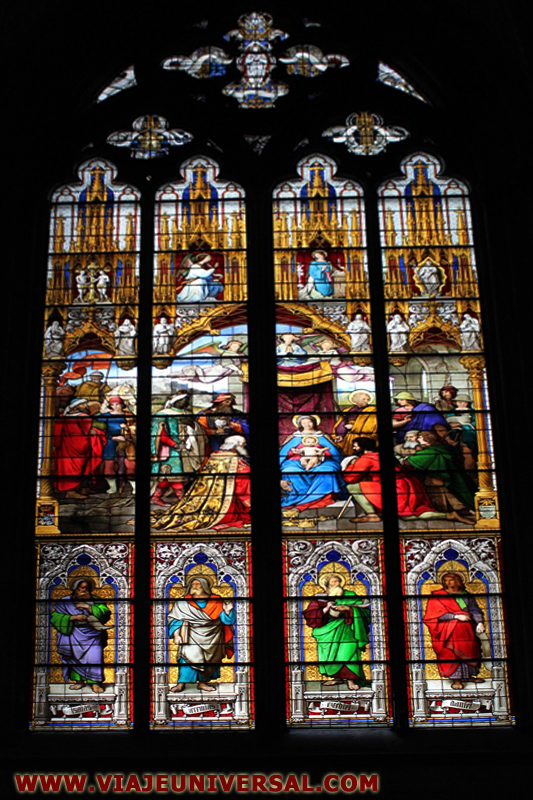 La luz del Señor entra, a través de las vidrieras, a nuestra mente y afecto a nuestros corazones.Te damos gracias, Dios, por la luz policromadaque nos permite acodarnos del cielo estando en la tierray un dia veremos hecha realidad en la patria celesteVidrieras Catedral de colonia  S. XVIIIVenida del Espíritu Santo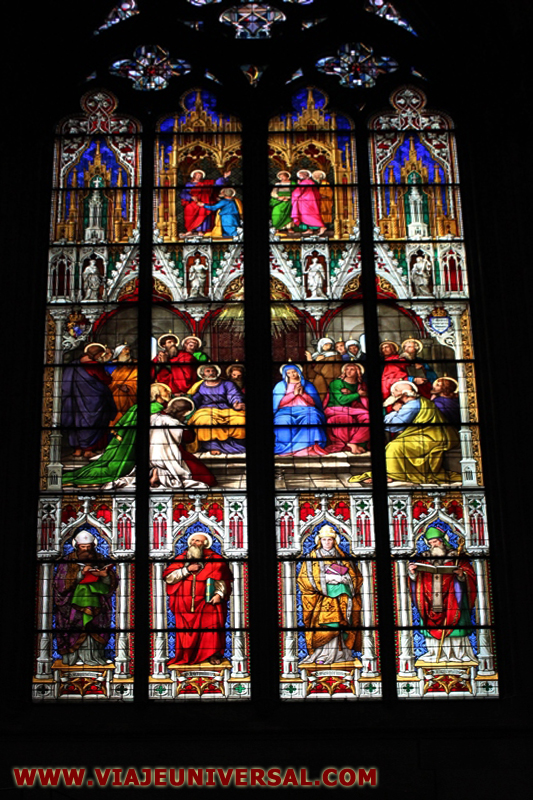 La luz de las vidrieras maravillosas nos lleva hasta tu misteriosa presencia en los templos y en las mentes privilegiadas que las diseñaron como gráficos y las ejecutaron como manejo de vidrios y de soportesHaznos, Señor, pensar en el cielo, que siempre refulge a través de las hermosas creaciones de los hombres privilegiados para el arte.Ayúdanos a descubrir la vida como don, una vez que vemos la luz policromada como técnica